Publicado en Madrid el 14/05/2024 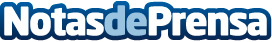 CENTURY 21 España aporta las claves para ayudar a las familias numerosas a encontrar su vivienda idealEl 40% de las familias numerosas en España viven en casas con un espacio máximo de 100m2. 7 de cada 10 familias numerosas españolas tienen dificultades para llegar a fin de mes. Contar con un asesor inmobiliario experto es fundamental en este proceso de búsqueda tan específicoDatos de contacto:Carmen LindoInfluenceSuite673020315Nota de prensa publicada en: https://www.notasdeprensa.es/century-21-espana-aporta-las-claves-para Categorias: Nacional Inmobiliaria Finanzas Sociedad Otros Servicios http://www.notasdeprensa.es